Klassifikation:	Klubmesterskab Natløb for Kolding OKLøbsområde:		Marielund BramdrupParkering/stævneplads:	Bøgelund, Bramdrupskovvej 40, KoldingKortet:	Marielund, 1:7.500, ækv. 2,5 m, tegnet 2016 og løbende opdateret. Printede kort på riv- og vandfast papir. Postbeskrivelser er trykt på kortet og løse ved start.Terrænbeskrivelse:	Kuperet byskov med mange stier. Varieret bevoksning fra tæt til helt åben skov. Endvidere en del åbne områder, engdrag og marker.Stævnekontor:	På Bøgelund. Åbent fra kl. 17.Afstande:		Stævneplads – start: 1000 m., afmærkning med små flagProgram:	Fra 17.00: Stævnekontor åbent	17.30-18.00: Put and run-startEfter løbet er der spisning i klublokalet.Klasser:	Der tilbydes følgende baner:Service: 	Der er ingen børnebane. Bad og toilet på Bøgelund.Præmier:	Klubmestrene hædres ved klubfesten fredag d. 4/11. Kun forhåndstilmeldte løbere kan blive klubmestre.Kontrol/tidtagning:	SPORTIDENT. Egen brik kan anvendes. Der benyttes IKKE Contactless.  Lånebrikker udleveres ved stævnekontoret og skal afleveres ved målgang.	Start:	Start mellem kl. 17.30 og 18.00. Fri start, put and run. Undgå start for tæt på andre på samme bane.Mål:	INGEN afmærkning fra sidste post til mål. Max. tid 90 minutter. Fra målpost går man til brikaflæsning i garagen. Udgåede løbere skal registrere sig ved stævnekontoret. Der udleveres 1 flaske vand i mål.Tilmelding:		Tilmelding på dagen er muligt, deltagelse dog uden for konkurrence. Henvendelse garagen mellem 17 og 17.45. Gratis deltagelse.Instruktion og startliste:	Lægges på Kolding OK’s hjemmeside - www.koldingorienteringsklub.dk -inden løbet.	Resultatformidling:	På stævnepladsen samt efter løbet på koldingorienteringsklub.dk O-track:	Vejvalg kan lægges op på O-track efter løbet	Banelægger:		Per Eg PedersenInformation:	Per Eg Pedersen, tlf. 20837456InstruktionInstruktion til Klubmesterskab Nat onsdag d. 2. november 2022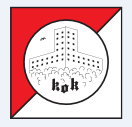 BaneKlassifikationBanelængde/postantalKlubmesterskabs-klasser1Svær6,2 km/18KOK: H17-392Svær5,1 km/13KOK: D17-39, H40-54 3Svær4,4 km/11KOK: D40-54, H55-694Svær3,1 km/9KOK: D55-695Svær – blå2,5 km/7KOK: D70, H706Mellemsvær2,9 km/8KOK: H13-16, D13-167Let2,5 km/10KOK: H12, D12